编写一个程序，实现从命令行参数输入两个字符串类型的数值，并计算输出两个数值的和。2、编写一个程序，实现从命令行参数输入一字符串，统计该字符串中字符“e”出现的次数。package zuoye;/** * 输出e的出现次数 */import java.util.Scanner;public class Test2 {	public static void main(String[] args) {		Scanner input = new Scanner(System.in);		String str=input.next();		int count=0;		for (int i = 0; i < str.length(); i++) 		{			if(str.charAt(i)=='e')			{				count++;			}		}		System.out.println("e的出现次数是："+count);	}}3、生成十个0~100之间的随机数，放到数组中，然后排序输出。package zuoye;import java.util.Arrays;/** * 生成十个0~100之间的随机数，放到数组中，然后排序输出 * @author Administrator * */public class Test3 {	public static void main(String[] args) {		int arr[]=new int[10];//定义一个长度为10的int数组		for (int i = 0; i < arr.length; i++) {			arr[i]=(int) (Math.random()*100);//取0~1的随机数*100，即为0~100的随机数		}		Arrays.sort(arr);//排序方法		for(int a:arr)//增强for循环		{		System.out.print(a+" ");		}	}}4、巴黎时间比北京时间晚7个小时，纽约时间比北京时间晚12个小时，试编写一程序，根据输入的北京时间输出相应的巴黎和纽约时间。package zuoye;import java.util.Calendar;import java.util.Date;public class Test4 {	public void getTime(int y,int m,int d,int h,int mi,int s){		//获取Calendar实例		Calendar time = Calendar.getInstance();		//设置巴黎时间		time.set(y,m,d,h-7,mi,s);		//输出巴黎时间		System.out.println("巴黎时间是"+time.get(Calendar.YEAR)+"年"+		           ((time.get(Calendar.MONTH)))+"月"+		           time.get(Calendar.DAY_OF_MONTH)+"日"+		           time.get(Calendar.HOUR_OF_DAY)+"时"+		           time.get(Calendar.MINUTE)+"分"+			       time.get(Calendar.SECOND)+"秒");		//设置纽约时间		time.set(y,m,d,h-12,mi);		//输出纽约时间		System.out.println("纽约时间是"+time.get(Calendar.YEAR)+"年"+		           ((time.get(Calendar.MONTH)))+"月"+		           time.get(Calendar.DAY_OF_MONTH)+"日"+		           time.get(Calendar.HOUR_OF_DAY)+"时"+		           time.get(Calendar.MINUTE)+"分"+		           time.get(Calendar.SECOND)+"秒");	}	public static void main(String[] args) {		Test4 time = new Test4();		//设置北京时间		time.getTime(2018,3,15,16,53,9);	}}5、解析一个邮箱地址是否合法，如果合法则打印出用户名部分和该邮箱所属的网站域名如果邮箱地址不合法则显示不合法的原因提示：邮箱地址不合法的因素：邮箱地址中不包含@或。邮箱地址中含有多了@或。邮箱地址中。出现在@的前面用户名里有其他字符实现步骤：(1) 创建一个类，类名：mailtest类图如下：(类名和方法名必须与要求一样。区分大小写)package youxiang;import java.util.Scanner;public class MailTest {	public static boolean testMail(){		Scanner input = new Scanner(System.in);		String s = input.next();		if(s.indexOf("@")==-1||s.indexOf(".")==-1)		{			System.out.println("邮箱地址中不包含@或.");			return false;		}		if(s.indexOf("@")!=s.lastIndexOf("@")||s.indexOf(".")!=s.lastIndexOf("."))		{			System.out.println("邮箱地址中含有多余的@或.");			return  false;		}		if(s.indexOf("@")>s.lastIndexOf("."))		{			System.out.println("邮箱地址中.出现在@的前面");			return false;		}		for(int i=0;i<s.indexOf("@");i++)		{			if( (s.charAt(i)>='a'&&s.charAt(i)<='z')||(s.charAt(i)>='A'&&s.charAt(i)<='Z'))			{			}else			{				System.out.println("用户名里有其他字符");				return false;			}			}		return true;	}}package youxiang;public class Test {	public static void main(String[] args) {		// TODO Auto-generated method stub		if(MailTest.testMail()){			System.out.println("邮箱格式合法");		}else{			System.out.println("邮箱格式不合法");		}	}}6、分别在控制台输入字符串和子字符串，并计算字符串中子字符串出现的次数。package zuoye;import java.util.Scanner;/** * 控制台输入一段字符串，再查询一段子字符串出现的次数 * */public class Test6 {	public static void main(String[] args) {		Scanner input = new Scanner(System.in);		String a = input.next();		String b = input.next();		int count = 0;//计数器		for(int i = 0;i<a.length()-b.length();i=a.indexOf(b, i)+1)		{			if(a.indexOf(b, i)!=-1)			{				count++;			}		}		System.out.println(count);	}}集合类1、请使用LinkedList来模拟一个队列(先进先出的特性):1) 拥有放入对象的方法void put(Object o)取出对象的方法Object get()判断队列当中是否为空的方法boolean isEmpty()；并且，编写测试代码，验证你的队列是否正确。public class Linkeds {	List l;	Linkeds(){		l=new LinkedList();	}	public void put(Object o){		l.add(o);	}	public Object get(){		Object o= l.get(0);		l.remove(0);		return o;	}	public boolean isEmpty(){		if(l.isEmpty()){			return true;		}		return false;	}public static void main(String[] args){		//定义一个空队列		Linkeds l = new Linkeds();		//往队列中放入对象		l.put("Tom1");		l.put("John2");		l.put("Mary3");		//如果队列不为空，依次输出队列中的元素		while(!l.isEmpty()){			System.out.println(l.get());		}	}}2、假设顺序列表ArrayList中存储的元素是整型数字1~5，遍历每个元素，将每个元素顺序输出。package zuoye;import java.util.ArrayList;import java.util.Iterator;import java.util.List;public class Test1 {	public static void main(String[] args) {		List<Number> list=new ArrayList<>();		Number n1=new Number(1);		Number n2=new Number(2);		Number n3=new Number(3);		Number n4=new Number(4);		Number n5=new Number(5);		list.add(n1);		list.add(n2);		list.add(n3);		list.add(n4);		list.add(n5);		Iterator it=list.iterator();		while(it.hasNext())		{			System.out.print(it.next());		}	}}3、在一个列表中存储以下元素：apple,grape,banana,pear1）返回集合中的最大的和最小的元素2）将集合进行排序，并将排序后的结果打印在控制台上package zuoye;public class Fruit {	private String fruit;	public Fruit()	{	}	public Fruit(String fruit)	{		this.fruit=fruit;	}	public String getFruit() {		return fruit;	}	public void setFruit(String fruit) {		this.fruit = fruit;	}}package zuoye;import java.util.Arrays;import java.util.Collections;import java.util.List;public class FruitTest {	public static void main(String[] args) {		List fruit = Arrays.asList("apple grade banana pear".split(" "));		System.out.println("最大值是：" + Collections.max(fruit));		System.out.println("最小值是：" + Collections.min(fruit));	}}4、编写一个程序，创建一个 HashMap对象，用于存储银行储户的信息(其中储户的主要信息有储户的ID，姓名和余额)。另外，计算并显示其中某个储户的当前余额。package zuoye;public class Bank {	private String id;	private String name;	private double money;	public Bank()	{	}	public Bank(String id,String name,double money)	{		this.id=id;		this.name=name;		this.money=money;	}	public String getId() {		return id;	}	public void setId(String id) {		this.id = id;	}	public String getName() {		return name;	}	public void setName(String name) {		this.name = name;	}	public double getMoney() {		return money;	}	public void setMoney(double money) {		this.money = money;	}}package zuoye;import java.util.HashMap;import java.util.Iterator;import java.util.Map;import java.util.Set;public class BankTest {	public static void main(String[] args) {		Map<String,Bank> map=new HashMap<String,Bank>();		map.put("用户1", new Bank("1","张三",Math.random()*100000));		map.put("用户2", new Bank("2","李四",Math.random()*100000));		map.put("用户3", new Bank("3","王五",Math.random()*100000));		map.put("用户4", new Bank("4","赵六",Math.random()*100000));		Set keySet=map.keySet();		Iterator it = keySet.iterator();		  double sum = 0;		  while(it.hasNext()){			  Object key = it.next();			  Bank a = map.get(key);			  System.out.println("账户"+a.getId()+"的余额："+a.getMoney());			  //计算所有帐户的余额之和			  sum += a.getMoney();			}		  System.out.println("所有账户余额："+sum);	}}5、从控制台输入若干个单词（输入回车结束）放入集合中，将这些单词排序后（忽略大小写）打印出来。package zuoye;import java.util.ArrayList;import java.util.List;import java.util.Scanner;public class Test5 {	public static void main(String[] args) {		Scanner input = new Scanner(System.in);		List<String> list = new ArrayList<String>();		String str = input.nextLine();		String[] arr = str.split(" ");		String tmp;		for (int i = 0; i < arr.length; i++) {			for (int j = i + 1; j < arr.length - 1; j++) {				if (arr[i].compareToIgnoreCase(arr[j]) > 0) {					str = arr[j];					arr[j] = arr[j + 1];					arr[j + 1] = str;				}			}		}		for (String a : arr) {			list.add(a);			System.out.println(a);		}	}}IO流1、在本机的磁盘系统中，找一个文件夹，利用File类的提供方法，列出该文件夹中的所有文件的文件名和文件的路径，执行效果如下：-路径名：c:\temp\def.txt package 作业;import java.io.File;public class Test1 {	public static void main(String[] args) {		File file = new File("E:\\新建文件夹");		String[] files = file.list();		for (String o : files) {			System.out.println("文件名:" + o);			System.out.println("路径:" + file.getAbsolutePath() + "\\" + o);			System.out.println("--------------------------------------");		}	}}2、编写一个java程序实现文件复制功能，要求将d:/io/copysrc.doc中的内容复制到d:/io/copydes.doc中。package 作业;import java.io.File;import java.io.FileInputStream;import java.io.FileOutputStream;/** * 文件的拷贝 */public class Test2 {	public static void main(String[] args) {		File file = new File("file\\abc.txt");		File file_back = new File("file\\abc_back.txt");		try (FileInputStream fi = new FileInputStream(file); FileOutputStream fo = new FileOutputStream(file_back);) {			int b = -1;			while ((b = fi.read()) != -1) {				fo.write(b);			}		} catch (Exception e) {			e.printStackTrace();		}		System.out.println("拷貝成功！");	}}3、创建c:/test.txt文件并在其中输入"hello world"创建一个输入流读取该文件中的文本并且把小写的l变成大写L再利用输出流写入到d:\test.txt中实现步骤：1.在本地硬盘C盘下创建一个文件test.txt		  2.创建一个包含main()方法的类，并在main中编写代码 		  3．运行代码并且测试结果实现过滤器的功能效果显示：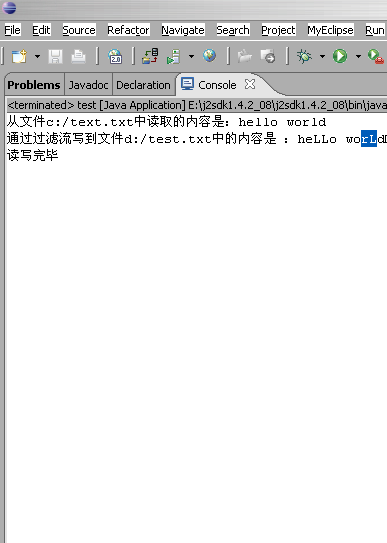 package 作业;import java.io.BufferedReader;import java.io.BufferedWriter;import java.io.FileNotFoundException;import java.io.FileReader;import java.io.FileWriter;import java.io.IOException;/** * 替换文件中的小写字母l为大写字母L */public class Test3 {	public static void main(String[] args) {		FileReader f;		String s = "";		BufferedReader br = null;		try {			f = new FileReader("F:\\test.txt");			br = new BufferedReader(f);			s = br.readLine();			System.out.println("源文件" + s);			s = s.replace("l", "L");		} catch (FileNotFoundException e) {			e.printStackTrace();		} catch (IOException e) {			e.printStackTrace();		} finally {			try {				br.close();			} catch (IOException e) {				e.printStackTrace();			}		}		BufferedWriter bw = null;		System.out.println(s);		try {			FileWriter fw = new FileWriter("F:\\test.txt");			bw = new BufferedWriter(fw);			bw.write(s);		} catch (IOException e) {			e.printStackTrace();		} finally {			try {				bw.close();			} catch (IOException e) {				e.printStackTrace();			}		}	}}4、在程序中创建一个Student类型的对象，并把对象信息保存到d:/io/student.txt文件中，然后再从文件中把Student对象的信息读出显示在控制台上，Student类的描述如下：package 作业;import java.util.Date;public class Student {	private int id;	private String name;	private Date birth;	public Student() {		super();	}	public Student(int id, String name, Date birth) {		super();		this.id = id;		this.name = name;		this.birth = birth;	}	public int getId() {		return id;	}	public void setId(int id) {		this.id = id;	}	public String getName() {		return name;	}	public void setName(String name) {		this.name = name;	}	public Date getBirth() {		return birth;	}	public void setBirth(Date birth) {		this.birth = birth;	}	@Override	public String toString() {		return "Student [id=" + id + ", name=" + name + ", birth=" + birth + "]";	}}public class SerializationExercise {	public static void main(String args[]){		Student s1 = new Student("1","zhangsan","1999-11-11");		try {			FileOutputStream fos = new FileOutputStream("d:\\io\\student.txt");			ObjectOutputStream oos = new ObjectOutputStream(fos);			System.out.println("对象序列化...");			oos.writeObject(s1);			oos.flush();			oos.close();		} catch (FileNotFoundException e1) {			System.out.println(e1.getMessage());		} catch (IOException e2) {			System.out.println(e2.getMessage());		}		try {			FileInputStream fis = new FileInputStream("d:\\io\\student.txt");			ObjectInputStream ois = new ObjectInputStream(fis);			System.out.println("反序列化...");			Student ss1 = (Student)ois.readObject();						System.out.println(ss1);						ois.close();		} catch (FileNotFoundException e) {			System.out.println(e.getMessage());		} catch (IOException e) {			System.out.println(e.getMessage());		} catch (ClassNotFoundException e) {			System.out.println(e.getMessage());		}	}}多线程1、利用Thread实现，要求多线程求解某范围素数每个线程负责1000范围：线程1找1-1000；线程 2 找 1001-2000；线程 3 找2001-3000。编程程序将每个线程找到的素数及时打印。package 找素数;public class Number {	private int num;	public Number() {		super();	}	public Number(int num) {		super();		this.num = num;	}	public int getNum() {		return num;	}	public void setNum(int num) {		this.num = num;	}	public synchronized void checkNum(int num) {		if (num == 1000) {			for (int n = 2; n <= num; n++) {				boolean b = true;				if (n != 1) {					for (int i = 2; i < n; i++) {						if (n % i == 0) {							b = false;							break;						}					}				}				if (b) {					System.out.println(n + "是质数");				}			}		}		if (num == 2000) {			for (int n = 1001; n <= num; n++) {				boolean b = true;				if (n != 1) {					for (int i = 2; i < n; i++) {						if (n % i == 0) {							b = false;							break;						}					}				}				if (b) {					System.out.println(n + "是质数");				}			}		}		if (num == 3000) {			for (int n = 2001; n <= num; n++) {				boolean b = true;				if (n != 1) {					for (int i = 2; i < n; i++) {						if (n % i == 0) {							b = false;							break;						}					}				}				if (b) {					System.out.println(n + "是质数");				}			}		}	}}package 找素数;//public class Numbers1 implements Runnablepublic class Numbers1 extends Thread {	private Number num;	public Numbers1(Number num) {		this.num=num;	}	public void run() {		num.checkNum(1000);	}}package 找素数;//public class Numbers1 implements Runnablepublic class Numbers2 extends Thread {	private Number num;	public Numbers2(Number num) {		this.num=num;	}	public void run() {			num.checkNum(2000);	}}package 找素数;//public class Numbers1 implements Runnablepublic class Numbers3 extends Thread {	private Number num;	public Numbers3(Number num) {		this.num=num;	}	public void run() {			num.checkNum(3000);	}}package 找素数;public class Test {	public static void main(String[] args) {		Number num=new Number();		Numbers1 n1=new Numbers1(num);		Thread t1=new Thread(n1);		t1.setName("1~1000:");		t1.start();		Numbers2 n2=new Numbers2(num);		Thread t2=new Thread(n2);		t2.setName("1001~2000:");		t2.start();		Numbers3 n3=new Numbers3(num);		Thread t3=new Thread(n3);		t3.setName("2001~3000");		t3.start();	}}2、利用Runnable实现，要求多线程求解某范围素数每个线程负责1000范围：线程1找1-1000；线程 2 找 1001-2000；线程 3 找2001-3000。编程程序将每个线程找到的素数及时打印。与第一题相同，不再贴出代码，第一题注释即为修改处。3、编写一个Java程序(包括一个主程序类，一个线程类。在主程序类中创建2个线程，将其中一个线程的优先级设为10，另一个线程的优先级设为6。让优先级为10的线程打印200次“线程1正在运行”，优先级为6的线程打印200次“线程2正在运行”。package 优先级;public class Main {	private int num;	public int getNum() {		return num;	}	public void setNum(int num) {		this.num = num;	}	public Main() {		super();	}	public Main(int num) {		super();		this.num = num;	}	public void dayin(int num){		for(int i=0;i<num;i++){System.out.println(Thread.currentThread().getName()+"正在运行");}	}}package 优先级;public class Xiancheng1 implements Runnable {	private Main num;	public Xiancheng1() {		super();	}	public Xiancheng1(Main num) {		this.num = num;	}	@Override	public void run() {		num.dayin(200);	}}package 优先级;public class Xiancheng2 implements Runnable {	private Main num;	public Xiancheng2() {		super();	}	public Xiancheng2(Main num) {		this.num = num;	}	@Override	public void run() {		num.dayin(200);	}}package 优先级;public class Test {	public static void main(String[] args) {		Main num=new Main();		Xiancheng1 x1=new Xiancheng1(num);		Thread t1=new Thread(x1);		t1.setPriority(10);		t1.setName("线程1");		t1.start();		Xiancheng2 x2=new Xiancheng2(num);		Thread t2=new Thread(x2);		t2.setPriority(6);		t2.setName("线程2");		t2.start();	}}4、编写一个计时器，每隔一秒钟，在控制台打印出最新时间。package 计时器;import java.text.SimpleDateFormat;import java.util.Date;public class Main {	private Date date;	public Main() {		super();		// TODO Auto-generated constructor stub	}	public Main(Date date) {		super();		this.date = date;	}	public Date getDate() {		return date;	}	public void setDate(Date date) {		this.date = date;	}	public void getDay() {		while (true) {			Date date=new Date();			SimpleDateFormat num = new SimpleDateFormat("hh:mm:ss");			String dateString = num.format(date);			System.out.println(Thread.currentThread().getName() +dateString );			try {				Thread.sleep(1000);			} catch (InterruptedException e) {				e.printStackTrace();			}		}	}}package 计时器;public class Clock implements Runnable {	private Main num;	public Clock() {		super();	}	public Clock(Main num) {		super();		this.num = num;	}	@Override	public void run() {		num.getDay();	}}package 计时器;public class Test {	public static void main(String[] args) {		Main num = new Main();		Clock c = new Clock(num);		Thread t = new Thread(c);		t.setName("当前时间为：");		t.start();	}}